Flowchart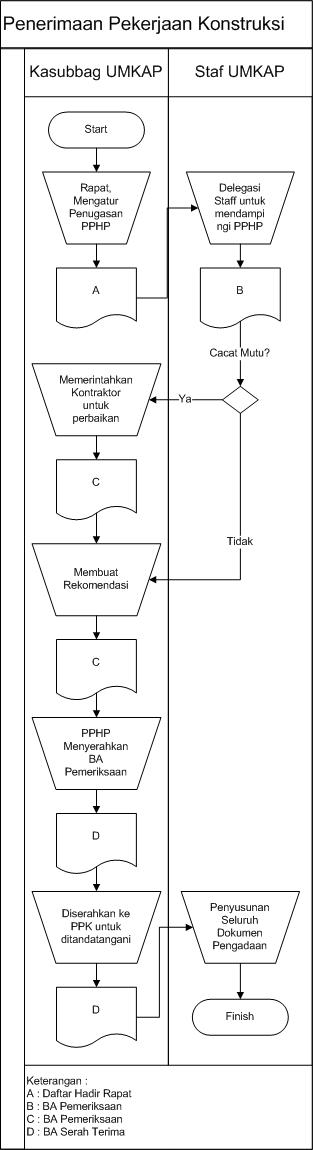 TujuanMemastikan pekerjaan yang diterima barang yang sudah sesuai dengan dengan spesifikasi pekerjaan dalam kontrakRuang Lingkup- Pemeriksaan Pekerjaan- Penerimaan PekerjaanReferensiKontrakDefinis/penjelasan umumProses serah terima yang diawali dengan pemeriksaan kesesuaian pekerjaan dibandingkan dengan spesifikasi pekerjaan dalam kontrakRekaman Mutu- BA Pemeriksaan - BA Serah TerimaSasaran KinerjaMemastikan pekerjaan yang diterima barang yang sudah sesuai dengan dengan spesifikasi pekerjaan dalam kontrakNO.AKTIVITASPELAKSANAPENANGGUNGJAWABREKAMANMengadakan rapat dan mengatur penugasan PPHPKasubbag. UMKAPPembantu Dekan IIDaftar Hadir RapatMendelegasikan Staf UMKAP untuk mendampingi PPHP dalam mengadakan pemeriksaan lapangan (fisik) dan pemenuhan kewajiban pemeliharan dan perbaikan yang disyaratkan sebelumnya (bila ada) dan membuat risalah hasil kunjungan lapanganStaf UMKAPKasubbag. UMKAPBA PemeriksaanBila masih ada yg belum terselesaikan atau masih terdapat kerusakan dan cacat mutu, kontraktor diperintahkan melakukan perbaikan sesuai dengan prosedur complain ke penyedia barang/jasaKasubbag. UMKAPPembantu Dekan IIBA PemeriksaanBila semua kewajiban telah terpenuhi dan perbaikan kerusakan – kerusakan sudah diselesaikan, panitia membuat rekomendasi yang dituangkan dalam Berita Acara Pemeriksaan Pekerjaan akhir yang ditandatangani oleh Panitia, Kontraktor dan diketahui oleh PPKKasubbag. UMKAPPembantu Dekan IIBA PemeriksaanPPHP Menyerahkan BA Pemeriksaan untuk proses serah terima selanjutnyaKasubbag. UMKAPPembantu Dekan IIBA Serah TerimaBA Serah Terima diserahkan ke PPK untuk ditandatanganiKasubbag. UMKAPPembantu Dekan IIBA Serah TerimaPenyusunan Seluruh Dokumen PengadaanStaf UMKAPKasubbag. UMKAPSelesai